KONTRAK KULIAH(SEMESTER/TAHUN AJARAN)(KODE MATA KULIAH)(NAMA MATA KULIAH)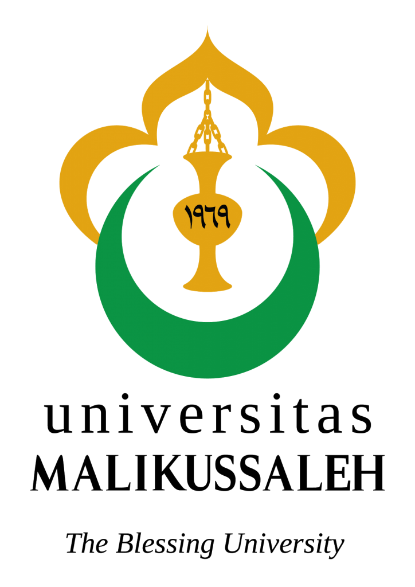 Tim Penyusun:Nama/NIDN (Koordinator Mata Kuliah 1)Nama/NIDN (Pengampu 2)Nama/NIDN (Pengampu 3)PROGRAM STUDI……………….JURUSAN………………………FAKULTAS………………………UNIVERSITAS MALIKUSSALEHTAHUNKONTRAK KULIAHDeskripsi Mata KuliahCapaian Pembelajaran (CPL-PRODI dan CPL-MK)Strategi/Metode PembelajaranMateri PerkuliahanDaftar BacaanTugas, Kuis, UTS dan UASStandar dan Komponen PenilaianTata Tertib Mahasiswa dan DosenJadwal PerkuliahanApabila ada hal-hal yang diluar kesepakatan ini untuk perlu disepakati, maka dapat dibicarakan secara teknis pada saat perkuliahan. Kontrak kuliah ini dapat dilaksanakan sejak dimulainya kesepakatan ini.Nama Mata Kuliah:Kode Mata Kuliah:SKS:Semester:Kelas:Hari Pertemuan:Tempat Pertemuan:Koordinator Mata Kuliah:Isi sesuai dengan deskripsi mata kuliah yang diampuNoPokok BahasanMinggu KeDosen Pengajar12dstLhokseumawe, ………Pihak IKoordinator/Pengampu(Nama Lengkap)NIP/NIPK.Pihak IIa.n Mahasiswa(Nama Mahasiswa)NIM.Mengetahui,Ketua Program Studi(Nama Lengkap)      NIP.